   BOOSTER SEAT TWITTER POSTS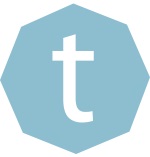 Tweets to Use with Toolkit Graphics:(Research shows that tweets with images are more likely to attract attention and engagement. We recommend using these tweets with the booster seat graphics available on the toolkit page and on Flickr. Remember to remove highlighted language from posts if copying and pasting.)It’s National Child Passenger Safety Week! Safety on the road includes your older children too: keep them protected with a belt-positioning booster seat until they are 4’9” (57 inches). #TheRightSeat (either graphic)Experts estimate that using booster seats for children cuts the risk of injury in a crash by about half when compared to just using a seat belt alone. Take the 5-step test to see if your child needs a booster seat. #TheRightSeat (test graphic)In the U.S. in 2017, motor vehicle crashes claimed the lives of more than 1,000 children ages 1-14 years. Keep your older children in booster seats until they reach 4’9” (57 inches). #TheRightSeat (either graphic)Fact: Seat belts are designed for adults, so the seat belt alone might not be enough to protect your older children in a crash. Before you leave their booster seat behind, check to see if it’s safe to ride in a regular seat belt. #TheRightSeat (test graphic)Experts at @AmerAcadPeds and @NHTSAgov agree: children who outgrow their forward-facing harness seat should use a booster seat until they are at least 4’9” (57 inches). #TheRightSeat (either graphic)Is your child ready to move from a booster seat to a regular seat belt? Follow this 5-step test to find out:    #TheRightSeat (test graphic)Your kids might be in a hurry to grow up, but many children are moved to regular seat belts before they’re ready. After they’ve outgrown their forward-facing harness seat, use a booster seat to properly position the seat belt. #TheRightSeat (either graphic)Tweets with Links to Existing ResourcesNo matter their age, your child needs to be properly secured for every trip on the road. Find the right seat for your child using the car seat tool from @NHTSAgov: www.seatcheck.org.It’s National Child Passenger Safety Week! We’ve come a long way since children weren’t restrained in cars, but car crashes are still the leading cause of death for children ages 5-14 years in the U.S. Find #TheRightSeat for your child: www.seatcheck.org.Many children are moved to a regular seat belt too early. When seat belts don’t fit properly, they don’t work—and this can lead to serious injuries. Find everything you need to know about booster seats at http://bit.ly/2ZmcoNA #TheRightSeatSeptember 21 is Seat Check Saturday! Car seats are often hard to install properly, which means your child might not be secure. Find a child passenger safety technician to check out your child’s seat: http://bit.ly/2NAosbV #TheRightSeatThis video from @CIRPatCHOP shows what happens to children with and without booster seats, and it’s not pretty: http://bit.ly/2ZnxKtQ Keep your children safer by using a belt-positioning booster until they’re at least 4’9” (57 inches) tall. #TheRightSeatHow do you know when your child can safely move out of a booster seat into a regular seat belt? Find out from Lorrie Walker, technical advisor for @safekids: http://bit.ly/2HlvUUb #TheRightSeatLooking for booster seat recommendations? @IIHS_autosafety has you covered. #TheRightSeat http://bit.ly/2ZoVv4ZCarpooling might be convenient, but don’t forget about safety. Talk to other parents in your carpool about always using #TheRightSeat for every child in the car. http://bit.ly/2Mywthv (use image below)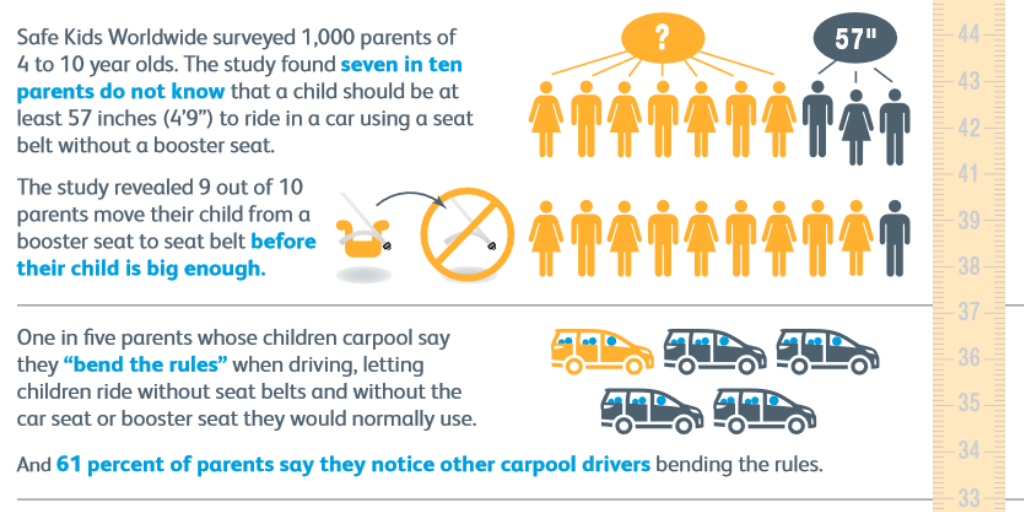 